「香港宣道差會」本周代禱消息(2023年8月17日)泰國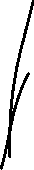 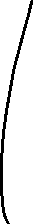 李瑞麟、陳家恩 (專職宣教士－回港本土任務)我們的述職期已接近尾聲，求主藉着我們所分享的，叫聽見的人願意回應呼召，關心及參與大使命下半年將有6隊短宣隊前來支援工場，求主幫助堂會招募及預備各樣事情，也求主加我們心力及健康身體接待他們，透過他們的服事祝福教會的佈道事工，幫助教會建立平台去接觸泰人。心悅、順皿下星期開學了，求主幫助他們適應再回泰國的生活及學習，能投入及認識新的同學及老師，專心熱愛上課。瑞麟與信行於20/8飛回工場，求主賜下平安及順利。青島雁子（專職宣教士－特別群體）感恩順利完成7月份的繁重事奉，親歷神的同在與應許，要讚美歌頌祂!因疫情，宣教士聚會行程一改再改，終於可在8月舉行，求主保守所有回港的同工及各項聚會能順利進行。楊安信、黃嘉琪 (專職宣教士－青少年事工)感謝神使用了倫敦短宣隊，藉著學校的英文營會和村落探訪佈道，讓新的青年人到教會聚會和學習。教會的青少年人增加了，然而事奉人手不足，加上安信夫婦八月將返港開會，願主加力泰人傳道，讓他們有力量和智慧牧養群羊。森美、小兒（宣教士【聯屬本會】－語言學習）能與同工教會有更深的配搭關係。求聖靈保守我們身心靈及語言學習。願透過運動將福音帶給年青人。鄭美紅 (宣教士【聯屬本會】－ Soul Light Ministry)請記念9月7日的簽證面試能夠順利通過，到時並能夠及時購買機票出發參加研討會。8月中我會協助接待一隊香港短宣隊，然後8月下旬會出發到東北的莫拉限府進行藝術教學服侍；請記念接待工作及相關教學的預備。請記念個人的身心靈健康；同樣記念在港家人的身心靈健康。柬埔寨吳梓江、胡美玲（信徒宣教士－訓練及關顧）8月初差會安排宣教同工回港受訓，為期約兩星期。請為後勤同工的接待安排禱告，也請為工場在人力資源緊絀情況下運作禱告。學院於9月2日下午舉行新校舍奉獻禮暨機構成立25 週年紀念，同日上午學院安排畢業典禮。請為各項籌備工作代禱。柬埔寨國會議員選舉已順利完成，政府將安排新任議員就職，為國情穩定感恩。張日新（信徒宣教同工－亞洲人力資源學院）記念8月宣教同工回港期間工場人手及事工安排，求主賜力給本地同工，與在工場的義工配搭及籌備9月的慶典。感恩諾恩獲Keele University錄取，主修生物系，18/9開始新生指導周，現在仍等待所需文件以申請學生簽證，求主引領。黃俊雄、黃揚恩（信徒宣教同工－回港本土任務）記念金邊工場正在忙碌預備九月份舉行的HRDC廿五週年慶祝會及HRDI新校舍感恩會，求主賜下智慧及耐性讓同工同心事奉。感恩在本土任務期間，除了與教會再次聯繫之外，在神奇妙安排下，俊雄還可修讀醫護的持續進修課程，延續護士執照。蔡婉玲 (宣教士【聯屬本會】－教育事工)我們正為學校來年的豐榮女子學校架構、老師團隊安排等作計劃，求主給管理層智慧。我們計劃購買校巴，求主預備所需要的金錢。我們正與外來公司進行機構核數，文件與程序甚爲繁複，願同工能有智慧完成。於豐榮女兒之家及豐榮婦女之家，感恩我們第一間為貧窮家庭興建的房屋及厠所順利完成，當中打破柬埔寨傳統，特別興建了一房給已經重返社區的女孩子。我們會展開學校/教會/社區教育試行計劃，求主帶領。我們正尋索及重整兩個家舍的服務，求主開我們的眼睛。澳門梁祖永、杜燕玲（專職宣教士－宣道會氹仔堂）記念八月份氹仔堂有四隊短宣隊的探訪、帶領聚會、辦嘉年華會及老人院福音聚會，請為一切接待、聯絡、行程安排、天氣禱告。希望短宣隊有實戰的學習，求神使用，更求神使大家靈命得到更新和滋潤。長者的工作-我們不知道在長者有限的時光中，能為他們帶來甚麼?求主使用我們微小的服侍！求神幫助我們有足夠的人手，去探訪他們，也懂得如何和長者傾偈，關心他們的需要。求聖靈與我們同工！為教會租約到12月中結束代禱，求神幫助我們尋求祂的心意，求神鼓勵弟兄姊妹更多投入關心教會的需要。郭麗思（專職宣教士借調本會-石排灣福音事工/台山學生服務中心）求主幫助早日恢復足夠的精神體力，及心靈健壯，繼續與同工一起拓展石排灣的福音工作，得著更多失喪的靈魂歸到主的名下。求主醫治受傷同工的膝蓋及腳，早日全然得康復，並有足夠腳力行更多和更遠的路來服事主。求主幫助那些已回家鄉的長者信徒不忘主深恩，並願主安慰那些身體軟弱而未能參加聚會的長者信徒，幫助他們在家中得蒙主保守與看顧，繼續經歷主的真實。求主賜福及幫助麗思和同工有合而為一的心，摸著主的心意，靠祂所賜的力量及智慧來推行下半年的事工，為祂結出更多福音的果子。盧美娟（專職宣教士－石排灣福音事工/宣道會新橋堂）在差會的退修營中，有美好的領受，請為後續的活動禱告，求主賜福帶領者和我們的領受。請為8月20日在新橋堂的講道預備禱告。劉愛琼（專職宣教士－宣道會新橋堂）為暑假期間，在慕垃士前地（南澳花園）的福音預工和少年團契【夢工場】的戶外活動禱告；求主加能賜力。為下半年的福音工作禱告，求主使用我們的服侍，祝福黑沙環區的坊眾。葉錦樺（信徒宣教同工－石排灣福音事工/澳宣培訓中心/宣道會新橋堂）回港參加差會大型聚會，求主給大會安排一切順利。樺記腳患快得完全醫治，健步如飛服侍人服侍主。樺記家人早日信主，離開偶像，誠心信靠主。陳艷芬（信徒宣教同工－宣道會新橋堂）記念身心靈健康。英國岑偉農、阮幗雄（本土宣教同工－回港本土任務）為同工團隊禱告：岑牧師夫婦、張濟明牧師、閻石傳道。求主賜智慧牧養南宣會眾，其中有很多新近從香港移居倫敦的信徒，也有未信主的朋友。彭大明、黎燕芬（本土宣教同工－回港本土任務）感恩，「門徒倍增」課程自五月份開始至今，肢體們對外傳福音的熱情倍增不少。六月份開始，週二晚廣東話查經將使用斯托得牧師（John Stott）所著的《基督教信仰》（Christian Basics）來重溫信仰基要，求主加力量給負的肢體有智慧帶領，並藉此書的學習，能鞏固會友信仰的根基。於八月至十月份回港述職期間，教會執事將負起教會的行政，並有英國南部不同宣道會牧者傳道願前來協助講壇感恩。請禱告中記念他們，求主賜智慧與他們如何管理及所需的體力靈力去事奉主。為8月份快為人父母的二子夫婦(焯信、雪明)及肚裡的孩子健康成長禱告。為三子焯穎8月份回港後需要尋找合適居住地方禱告。黃國輝、唐美寶（信徒宣教士－布萊頓宣道會）九月新學年大學迎新的籌備，盼望能接觸和認識更多大學生。教會10月份25週年堂慶的各項籌備。神預備少年英語主日學的導師。神預備青年團契的核心團隊，讓更多年青人來到教會認識主。求神賜我們空間、能力和智慧，能幫助弟兄姊妹各方面的需要，一起成長。冼偉強、楊瓊鳳（宣教士【聯屬本會】－佈道事工）為2023夏令營(廣東話)祈禱，讓每一個家庭都得到身心靈的更新。 為伯明翰華人福音堂的發展禱告，求神使教會在耶稣基督的真理上成長，並熱心傳福音。安藤、世美（宣教士【聯屬本會】－特別群體事工）感恩7月份我們接待從香港來的跨文化體驗團，整個行程順利又讓香港的弟兄姊妹更深入的了解英國宣教工場和其他宗教的屬靈狀況。英語教會在7月22日舉辦了國際同樂日，雖然天氣不佳，但不影響大家參與。我們為到當天有不同民族及文化的坊眾能彼此交流，認識教會獻上感謝。請記念安藤在8月26日在伯明翰華人福音堂（哈本）講道及世美將在8月27日在諾定咸的華人教會崇拜講道。求主賜下信息並有時間預備講道。COCM在6月份建立了伯明翰華人福音堂（哈本），我們有機會協助前期植堂階段，感恩教會穩定發展。當中有一些未信主的朋友穩定參予崇拜。求主幫助及帶領教會同工團隊能夠同心合意，興旺福音，讓教會成為區內的燈台。求主繼續記念我們在英語教會開展的穆斯林歸主小組課程。組員們都在經歷不同的困難和挑戰。請特別為其中一位組員K姊妹突然痛失弟弟的情況禱告，經歷哀傷，求主安慰和堅固她的心，繼續倚靠神。感謝神，K姊妹非常渴慕聖經，並把所學到的真理與丈夫兒子及遠方未信主的家人分享，家人都得到幫助及轉變，求神幫助及保護她。我們將在8月初休假，願主祝福我們有一段休息的時間。黃小燕（宣教士【聯屬本會】－華人事工）為Tameside教會祈禱，求主帶領附近的香港人來認識耶穌。求主預備合適的居所。PA（宣教士【聯屬本會】－特別群體事工）與差會的同工能彼此更多的認識和交流。能找到合適的住處。劉卓聰、黃韻盈（宣教士【聯屬本會】－宣教動員）求神給我們眼光察覺自己靈裡的冬天，賜下同行者一起學習好好過冬。請在禱告中紀念兒子和教會內少年人的學習和靈命成長。請在禱告中紀念女兒的成長和校園生活。西印度洋林永康、盧月冰（專職宣教士－回港本土任務）感謝主，我們平安返回香港述職。我們將於香港停留約兩個半月，請為到我們在港期間的服侍、與家人的相聚、在各堂會的分享代禱；也禱告記念工場的各樣運作，求主保守帶領。雪晴仍在留島實習至八月初，之後她也會返港與我們及親友相聚，請禱告記念她獨自一人在留島的生活。永康的母親手術後，腳部仍然非常腫脹，未有減退的跡象，求主醫治她，讓她早日康復。吳家佩（專職宣教士－回港本土任務）已經平安回港，全程神為我預備不同的天使幫忙提取行李，求神帶領我未來3個月在港述職的分享和事工。為在港預備一位超好的物理治療師，求神幫助能盡快恢復右手的活動功能！李就成、林燕萍（專職宣教士－回港本土任務）兒子的婚禮在風雨的預示下順利完成，早上出入時沒有雨，在室內時才下雨。下午至晚上都沒有再下雨。更感恩的是，出席者都滿懷歡欣，見證著一對新人在神面前立下婚盟，感謝神。全體差會宣教同工將會出席8-18/8的退修議事會，求神讓辦公室同工們有智慧和健康跟進一切的安排。梁智康、張佩茵（專職宣教士－青年事工）感謝主帶領一對夫婦來京城短宣服侍一個半月，他們有豐富的餐飲業經驗，幫助我們咖啡室廚房的系統整理、訓練廚房的同工及傳授秘笈。願主賜福他們的健康，在事奉中力上加力。求主賜智慧予我們去預備訊息、靈修默想、查經、團隊建立、與神立約等。崔緯濤、袁清嫻（信徒宣教同工－回港本土任務）將回港述職一個月。為教會醫療事工幹事 Nomena禱告，她會繼續走政府部門申請成立醫療組織、探訪病人為他們作初信栽培和查經、為一個貧窮病人家屬做職業培訓（生命轉化－製作毛公仔計劃）。求主使用和帶領。教會決定資助一個家庭一年學費和書簿費，亦會鼓勵孩子努力讀書，提供獎學金。短宣隊員Charmaine正在訓練醫療幹線Nomena製作毛公仔，讓她於下星期開始教授這位媽媽製作。教會為她提供物料，計劃將製成品以不同渠道出售，好讓這個家庭能夠在貧窮中站起來。求主使用這個同行計劃，讓這個家庭經歷神的愛，在貧窮中繼續倚靠神。這個貧窮家庭中的媽媽，上星期來到教會，我們向他分享助學和製作毛公仔計劃。她聽到後很雀躍， 因為生命得著改變的機會，她在3個多小時的訓練班中用心學習製作，手藝很好。盼望這個計劃讓這個家庭可以重新站起來，有著尊嚴地向前行。求主使用他們的見證，榮耀祂的名!上月提到腳部手術後，傷口有發炎的青年人Orient，他的傷口大有改善。我們訓練了Nomena作傷口護理，她每一次為病人洗傷口都有進步。求主使用她!八月底，香港醫療隊來馬島與教會弟兄姊妹配搭，前往西北部城市馬贊加（Majunga)，作醫療服侍。短宣隊會與當地教會合作，有三天義診，服侍大學生和貧窮人，亦訓練當地教會領袖傳福音 。求主與他們同在，在接近20小時的車程滿有平安。當地天氣炎熱，求主讓他們有美好的適應，有著健康的身體去事奉，察看神奇妙的作為。 醫療隊從外省返回京城後，將會為大學生舉辦兩次醫療講座，題目是「做運動、學英文」 及 「學刷牙、學護眼、學英文」。醫療隊隊員正在預備當中，求主使用他們一切的預備。親自吸引大學生前來參與，在建立基本醫療常識的同時，有機會認識教會和本地同工。繆嘉暉、劉泳兒（信徒宣教同工－宣道會鄒省堂 / 鄒省幸福家庭服務中心）感謝神的保守，完成接待香港宣道會清泉堂及青霖堂聯合短宣隊，當中舉行的活動參加者人數是歷來最多，很多新朋友來參加活動，求主保守我們的跟進工作。8月份宣道差會全體宣教士回港參與營會及會議，期間鄒省工場的主日聚會沒有牧者帶領，轉由信徒領袖帶領敬拜及查經，求主保守工場的運作順暢。創啟地區馬祈（專職宣教士－華人事工）記念語言中心各老師籌辦暑期班的活動，願有更多學生參加，記念海外肢體來支援，願大家有美好的配搭，一切順利進行。華人團契6月全面恢復現場聚會，求主加力給同工和肢體有好的安排，願更多人踴躍參與，建立主內情誼。記念本地語言能更好的掌握，以有效服侍本地人，求主加力和開路。爾東、爾佑（專職宣教士－華人事工）感恩華人教會已經陸續加入宣道會，為兩間華人宣道會能夠順利過渡融入宣家祈禱，求主賜智慧帶領。為陸續有短期事工支援的個人牧者或團隊祈禱，求主幫助我們各項接待工作和服侍安排。為兩間華人宣道會教會需要有長期全職傳道同工祈禱，求主打發工人。為我們身體健康祈禱，因為年齡增加工作量大，求主加能賜力。孫智、孫慧（宣教士【聯屬本會】－述職）請記念他們不在工場這段時間，各項服務能順利運作，其他同工們同心合力，彼此支援。感恩中心裡的教課、功輔班等，多了義工支援。求主賜下良機，在課餘活動、家訪及閑談中，讓同工/義工們與家長及學員皆有懇誠的溝通，進一步建立互建關係。感恩當地疫情得以受控，但物價通脹卻急升，民生困苦，社會治安轉差！求主憐憫，賜下智慧、資源給政府，釐定適時政策及執行的合宜措施，以致民生按序得改善。繼續為華人家庭的肢體們，祝福他們在主愛護蔭下成長。求主保守華人教會及團契同工們能竭力地合一服侍，逆境下勇敢地為主多結果子。鄭氏夫婦（宣教士【聯屬本會】－培訓事工）為忙碌的事奉行程代禱。為三個孩子禱告，讓他們在信仰上成長，經歷神的同在。Panda（宣教士【聯屬本會】－多姆人事工）記念將離開的同工前路，求主看顧引領。多姆人的門訓和識字教育。短期同工們的適應，學習和在團隊的各方面安排。記念能服事更多多姆家庭。冰梅（宣教士【聯屬本會】－回港述職）記念牙齒及腰痛之治療，求天父賜下恩典。與家人居住的地方將會搬出，需要有智慧能力處理一切在港物品。無花果國大選後貨幣大跌，通貨膨脹持續，請記念民生需要。記念無花果國地震後之災後重建，盼望災民肉體及心靈得到合適醫治。手物夫婦（宣教士【聯屬本會】－聖經翻譯）為重返工場的進程禱告，求主讓我們能順利取得簽證，繼而可以開始處理搬家的事務。8月中手物夫婦會一同到泰國參加手語語言學的工作坊，求主保守行程安全，以及當中的學習。為泰國團隊聘請新聾人同工禱告，求主為他們預備合適的人選。請到新同工的月話，團隊希望在經文以外拍一些介紹的短片，讓聾人信徒更容易掌握經文和不同人物的歷史背景。為北斗星國感恩，「好消息40」首7個故事已經通過顧問的檢測，可以推出了！為春之國禱告，他們有一位新加入的聾人翻譯員，求主讓他能適應工作。團隊正翻譯使徒行傳13-18章，當中的講論和神學概念對翻譯員來說很困難，求主讓手物先生能解釋清楚，讓翻譯員能有準確和優美的翻譯。冒號家庭（宣教士【聯屬本會】－聖經翻譯）平安順利回到工場。哥哥學校仍急需老師，求主預備。太太回到工埸後能夠順利更新護照及簽證。先生下半年有可能與呯嘭族的教會領袖商討譯經計劃，唯政局不穩，求主開路。弟弟十月開始上學，求天父幫助他適應。木棉（宣教士【聯屬本會】－回港述職）感恩天父聽禱告保守看顧父親的心臟手術順利及康復理想。記念母親的身體狀況，上主知道母親的需要，並堅固母親真心歸入上主的名下。願天父繼續帶領未來前面的方向，雖然這海外工作沒有任何事情可以計劃或掌握，但願上主開每一步的路，讓木棉看不見仍能踏出腳向前行。記念木棉回港述職在不同聚會的分享與一切事務。記念當地所認識的朋友，每一個都有機會與天父相遇，尤其小弟弟阿Q及他80多人的家庭成員。飯糰一家（宣教士【聯屬本會】－聖經翻譯）暑假期間因有別的同工要休假，飯糰先生要暫代非洲和歐亞地域的統籌處理緊急的事務，求主賜能力應對。飯糰先生現正參選全球手語聖經翻譯統籌一職的選拔過程，求天父賜智慧給他，讓他能夠洞察上帝明確的引導，在反思全球宣教趨勢的過程中，領受到推動未來事工發展的潛在策略。大飯糰參加的暑期培訓課程已經於9/8順利完結，感謝主所賜的能力、信心和鬥志，讓他今次成功完成300小時的培訓課程。過程中，他經歷過不少考驗，但獲益良多，最感恩的是他能夠藉此重拾對學習的信心和老師們的肯定，明確地尋見自己升學的去向。現階段他已經被中華廚藝學院取錄，將於10月24日開始入讀一個兩年制的證書課程。求主繼續帶領他的前路，讓他在未來的日子中，更加了解自己，不斷地靠主去戰勝軟弱，發掘和善用神所賜予的恩賜和才幹！中飯糰順利獲派心儀的中學，將於9月入讀位於北角一所隸屬東華三院的中學。請為他各方面的適應祈禱，包括：校園生活、中學課程、返學的路途、作息的習慣等。考慮到家庭各方面的需要，我們決定安排小飯糰轉讀一間能夠提供全日制的幼稚園。這所幼稚園都是位於坪洲的，求主帶領小飯糰9月份入學的適應，希望他會喜歡他的老師和同學。最大的考驗應該是要適應在校園裡用膳和小睡的習慣, 求主幫助!求天父給予飯糰先生和太太定時有退修的機會，讓我們時刻與主有更深切的連繫，明白主的心意。求天父保守家中各人心靈的需要，讓我們時刻可以在主裡感受到被愛，亦願意學懂去愛。讓父母有智慧和耐性去察看孩子們的需要，適切去關顧。也盼望孩子們學懂不是單顧自己的事，願意付出去愛。這是一生的功課，求主憐憫教導我們。東北亞日本李世樂、鄧淑屏（宣教士【聯屬本會】－日本人福音事工）感謝天父保守，李牧師夫婦已平安回到日本，開始第四期宣教服侍，求主賜福。今年7月28日開始有暑期活動，求主使用。關俊文、吳敏慧（宣教士【聯屬本會】－回港述職）為日本事工代求：請為東京的學生中心（兼全國辦公室）禱告。多年來中心的運作乃由幾位宣教士及本地同工兼任，管理團隊將會有需要述職及離任的安排，當中需要有智慧作計劃及預備。為國際團隊代求：在布達佩斯的「I-GO」短宣剛完成了。數十位來自世界不同地方的隊員，透過他們的專長，在多媒體、財務、數據分析及文化與翻譯上完成了不少企劃及建議。他們的成果將會帶至世界各地的本地事工去使用。請也為各隊員們禱告，願他們繼續建立服侍的心，在神國裡委身。語晴還有三星期左右便會開始新的學年，升上五年級了，求主幫助她在身心靈上有美好預備。慕行回到東京後又需要適應生活的節奏，睡眠上都不太穩定，比較難入睡，半夜也會醒來。求主幫助，也賜我們耐心。求主保守我們一家的身心健康。求主繼續看顧在港和海外家人的健康。特別是年長的父親、母親，他們在身體上都有軟弱，求主憐憫。梁頴階、容小敏（宣教士【聯屬本會】－日本人福音事工）記念名寄恩典教會弟兄姊妹的心，在牧師辭任一事中，堅守信仰，不致喪膽或失望。也為執事禱告，讓他們堅守崗位，帶領教會。為教會今後能與開拓委員會有更好的溝通禱告。為山廣牧師夫婦能重新得力事奉，並未來事奉的路禱告。感恩OCMS為我們安排了很好的supervisors。其中我們分別都有日本人教授作為我們的論文指導老師。禱告我們能有美好的相處，不但在知識上能互相交流，也能在屬靈生命上交流。記念前輩Keith代理工場主任一職到十一月。願主保守他有智慧、健康和平靜喜樂的心。蔡明康，王淑賢（宣教士【聯屬本會】－日本人福音事工）感恩宣教士同工已返回山田，六位同工能Full Team上陣，求主引領能同心事奉、拓展神國。感謝主，兒童暑期活動能順利開展，求主引領教會日後兒童事工的發展。明康Larry接受了差會新崗位、新任務後，求主賜智慧處理，並在前往開會或探訪時駕車平安。求主看顧醫治淑賢Stella父母，媽媽手術後能盡快康復、爸爸不再跌倒，並堅固爸爸的信心。明康媽媽將來可能需要接受白內瘴手術，求主賜手術平安順利。求主繼續引領教會發展，及我們第三期的事奉方向。求主賜我們及在港家人的身心靈健康。談允中，梁秀英（宣教士【聯屬本會】－日本人福音事工）求主繼續引導我們看到祂在東北的工作，並辨別祂對我們長期宣教的旨意。非洲劉偉鳴、梁琬瑩（烏干達，宣教士【聯屬本會】－婦女及社區服務）感恩！已拜訪 Gulu 一所小學和一所中學，在禱告等候入校服侍的機會；也在安排拜訪當地一所培訓教牧的學校，看看能否有合作的空間。感恩！已開展了Gulu 資助生和Pakwach 資助生的初信栽培課程，我們隔週日為他們培訓；記念他們持守和渴求認識上主的心。記念英文班學生的出席，有些因家事或農忙影響他們上課，（高班，周一和三；初班，周二和四）。記念中三、四、六和修車學生，他們8月進行考試，記念他們專心溫習，明白各科的知識。我們已找到合適的居所和機構辦公室/中心作服侍點（mission centre)，還在等候水、電的安裝工程，盼望能在8月遷入，因10月我們要回港。11月會赴加拿大（溫哥華和愛德蒙頓）到不同教會宣教年會分享，記念信息和各樣的預備。BE夫婦（宣教士【聯屬本會】－青年事工）日前距M鎮不遠發生嚴重交通意外，一輛接載R部族親友往婚禮場地的貨車在途中發生意外，導致五死及多人受傷送院，未知起因為何。其中BE保安員的媽媽及姪兒需留院接受治理，求主醫治傷者及安慰家人。感恩！BE已順利完成第一期宣教工場服侍，二人現於首都，為述職期前各樣安排作最後準備，願主賜福一切順利，盼二人可平安如期回港，與家人和各支持堂會的弟兄姊妹重聚及分享，願主加力，賜福使用。南美巴西張志威、司徒美芳（宣教士【聯屬本會】－華人事工）因來教會的小朋友人數增多，教會兒童主日學將會由一班分為兩班，求神興起更多的主日老師，          協助兒童事工的發展。 請為最近兩次福音主日初信主的15位弟兄姊妹禱告，求神堅固他們的信心，屬靈生命可以穏定成長。教會在八月開始將舉行三福佈道訓練，求神裝備每一位學員，在未來日子成為福音勇士，幫助教會發展福音事工。 近期我們事奉很忙碌，求主加添我們力量和智慧，處理各樣事工和關顧有需要的人。德國吳鐘音（德國本地同工—華人事工）求主幫助吳牧師一家在法蘭克福南部服侍，現在藉線上講道、進行每周家庭小組及查經組並作有限度的個人聯絡及關懷。求主預備並差遣更多合適工人早日能前往德國開拓教會，服侍未得之民。香港李翠玲（專職宣教士，本地跨文化事工 - 泰人恩福堂 / 泰人恩福服務中心）感謝神！多謝眾肢體的代禱！暑期活動、泰青年福音營和義診服務，未受颱風影響，並順利完成，使受眾都得著身心靈的益處！求主加力繼續探訪受重建影響的泰籍家庭和，讓他們得著神和人的幫助！簡家傑（信徒宣教士－工場研究）這個季度修讀神學院兩個屬靈導引的科目，涉及精神分析的概念，也著重導引者的自省能力。求主透過課堂、營會和實踐，不單止增進我頭腦的知識，也叫我時刻明瞭自己內心的狀態和動力，可以與主更靠近、靈命得重整。未來幾個月的工作一項接一項：除了神學院的兩科課程，也會參與差會八月大型的宣教聚會及活動、預備八月底短期回柬的行程、並教會九月的差傳主日講道分享等。求主厚賜智慧和心力，能夠樂在其中的學習和事奉；又求主保守父母的身體狀況繼續安好。大紅（宣教士【聯屬本會】－特別群體）8月份開設了升小二的中英文學習班，感恩老師用心教學，學生也有願意學習的心，祈求爸爸使用，讓學生們中文學習能力得著提昇，也祈求爸爸引導我們與家長有美好的連結。計劃9月份開設K2及小二中文班，欠缺老師，祈求爸爸預備合適的老師，也祈求爸爸使用能提昇學生學習中文興趣。計劃9月份將Playgroup改為下午舉行，藉以改善幼兒及家長有穩定的出席，也可以與家長在生活上及信仰上有更深入交流。差會總部辦公室請記念8月的宣教士回港聚會和訓練，一切安排和預備。記念本會前方宣教士及後方同工之彼此配搭，讓宣教工作持續發展，更多人認識主耶穌。求主按祂的心意帶領錦田「靜修恩園」和荃灣老圍「宣教士宿舍」的興建進程，並預備和供應相關項目所需的人才和資源。